Associação de resistores em série1) Determine o comportamento das grandezas abaixo e as suas respectivas unidades:2) Acesse o aplicativo no link  http://phet.colorado.edu/pt_BR/simulation/circuit-construction-kit-dc e monte um circuito DC com as seguintes características:a) 2 pilhas em série(Mude o valor da tensão)b) 3 lâmpadas em série.(Duas com resistências iguais)c) 1 interruptor d)Fios com resistividade Zero.3) Acione as opções Voltímetro e Amperímetro(s) em FERRAMENTAS e meça as tensões e correntes:a) Tensão em cada lâmpadaR=________ Tensão medida__________.R=________ Tensão medida__________.R=________ Tensão medida__________.4) Escolha a opção Mostrar valores em VISUAL, dê um print screen e cole a imagem da sua tela no quadro abaixo5) Desconecte uma das lâmpadas, descreva o ocorrido e explique o fenômeno.6) Imprima o seu trabalho e faça manualmente o esquemático do seu circuito no quadro abaixo com o auxílio da opção Esquemático contida em VISUAL.7) Calcule( DEMONSTRE OS CÁLCULOS)a) a resistência equivalente – Resp.:_________.b) a corrente total; – Resp.:_________.c) Tensão em cada lâmpadaR=________ Tensão Calculada__________.R=________ Tensão Calculada__________.R=________ Tensão Calculada__________.d) a potência total; – Resp.: ________.e) a potência dissipada em cada lâmpada– Resp.:P1:___________. P2:___________P3:___________.Associação de resistores em Paralelo8) Determine o comportamento das grandezas abaixo e as suas respectivas unidades:9) Monte um circuito DC com as seguintes características:a) 2 pilhas em série(Mude o valor da tensão)b) 3 lâmpadas em PARALELO.(Duas com resistências iguais)c) 1 interruptor em série com o gerador.d) Fios com resistividade Zero.10) Acione as opções Voltímetro e Amperímetro(s) em FERRAMENTAS e meça as correntes e tensões:a) Corrente em cada lâmpadaR=________ Corrente medida__________.R=________ Corrente medida__________.R=________ Corrente medida__________.11) Escolha a opção Mostrar valores em VISUAL, dê um print screen e cole a imagem da sua tela no quadro abaixo 12) Desconecte uma das lâmpadas, descreva o ocorrido e explique o fenômeno.13) Imprima o seu trabalho e faça manualmente o esquemático do seu circuito no quadro abaixo com o auxílio da opção Esquemático contida em VISUAL.14) Calcule( DEMONSTRE OS CÁLCULOS)a) a resistência equivalente – Resp.:_________.b) a corrente total; – Resp.:_________.c) a corrente em cada lâmpadaR=________ Corrente calculada__________.R=________ Corrente calculada __________.R=________ Corrente calculada __________.d) a potência total; – Resp.: ________.e) a potência dissipada em cada lâmpada– Resp.:P1:___________. P2:___________P3:___________.15) Monte o circuito abaixo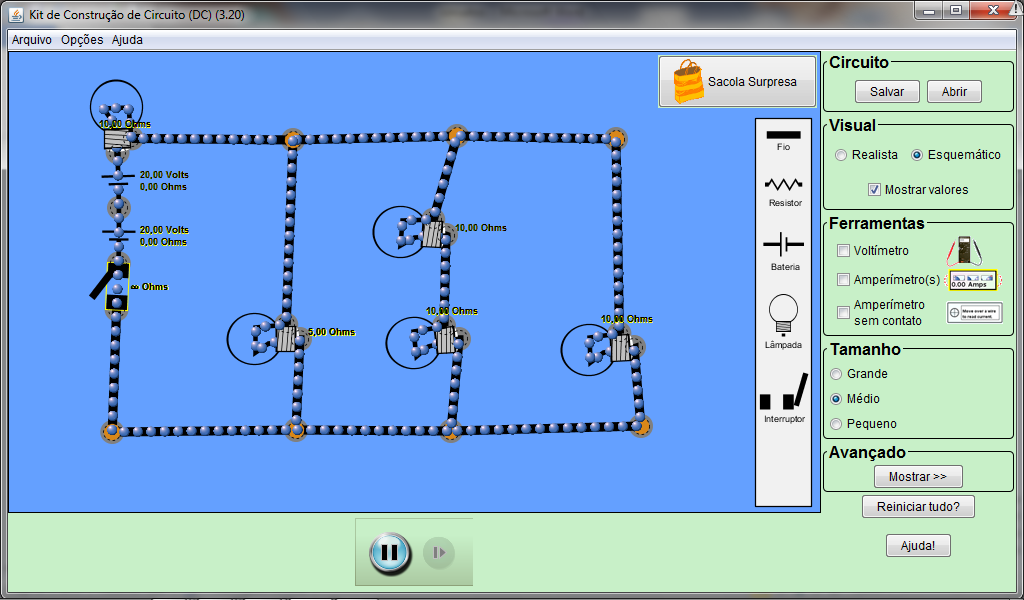 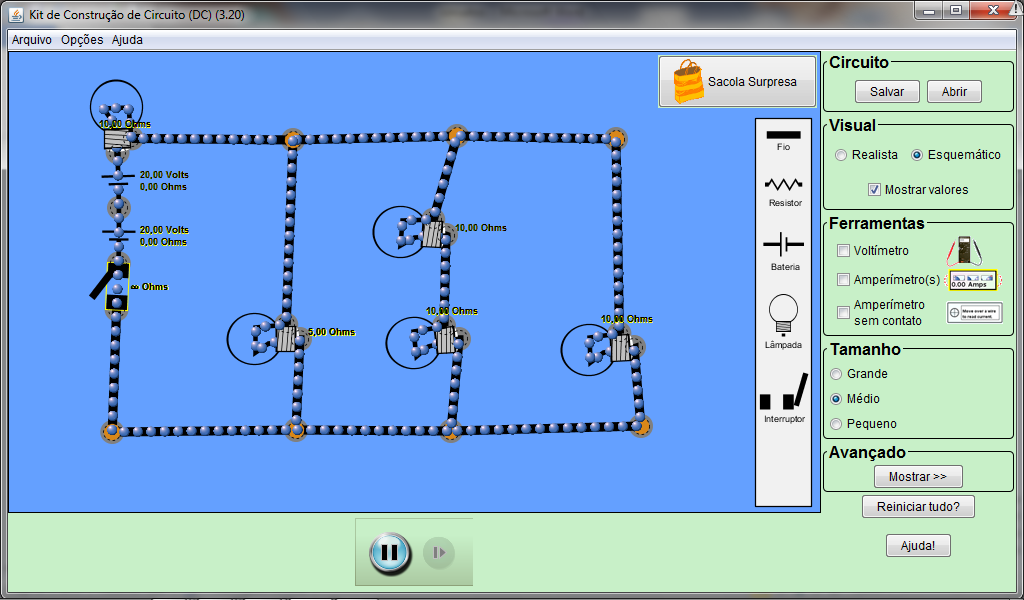 16)Denomine cada lâmpada(L1,L2, L3, por exemplo) acione as opções Voltímetro e Amperímetro(s) em FERRAMENTAS e meça as correntes e tensões:a) Corrente em cada lâmpadaL1 Corrente medida__________.L2 Corrente medida__________.L3 Corrente medida__________.L4 Corrente medida__________.L5 Corrente medida__________.17) Respondaa) Por que a lâmpada que está em série com todo o restante do circuito brilha mais?b) Por que as duas lâmpadas em série brilham menos?c) Qual é o valor da tensão elétrica V em cada uma delas? Por quê?d) Retire uma das lâmpadas em série, e explique o que ocorreu.e) Coloque uma lâmpada de maior resistência no lugar da retirada e explique, através da proporcionalidade da fórmula, por que ela brilha mais do que a de menor resistência.f) Retire as duas lâmpadas em série e coloque uma de maior e uma de menor potência nominal em paralelo. Explique, na proporcionalidade da fórmula, por que uma brilha mais do que a outra.18) Calcule( DEMONSTRE OS CÁLCULOS)a) a resistência equivalente – Resp.:_________.b) a corrente total; – Resp.:_________.Os exercícios, abaixo, NÃO SÃO OBRIGATÓRIOS.c) a corrente em cada lâmpadaL1 Corrente calculada__________.L2 Corrente calculada __________.L3 Corrente calculada __________.L4 Corrente calculada __________.L5 Corrente calculada __________.d) a potência total; – Resp.: ________.e) a potência dissipada em cada lâmpada– Resp.:P1:___________. P2:___________P3:___________. P4:___________. P5:___________.GrandezaComportamentoUnidadeSímboloNomeEm SérieSímbolo                 Nome VIPRGrandezaComportamentoUnidadeSímboloNome Em ParaleloSímbolo                 Nome VIPR